Il senso della PartenzaTutto il cammino scout ha come obiettivo quello di accompagnare i ragazzi e le ragazze a fare delle scelte che si concretizzano con il momento della Partenza che conclude il percorso scout.Il simbolo che accompagna i ragazzi in questo ultimo tratto di strada è la forcola che indica che nella vita ci si trova sempre di fronte a delle scelte, ma lo  scout e il cristiano tra la via facile e la via difficile prediligono sempre la seconda.In particolare sono tre le scelte che occorre fare per poter essere uomini e donne della Partenza:La scelta di Fede significa volere come compagno di viaggio nella vita Gesù e avere come bussola nella nostra vita il Vangelo.La scelta del Servizio significa che lo stile di vita che si vuole avere come riferimento è quello del buon Samaritano che è in grado di vedere e di rispondere ai bisogni delle persone che si incontrano e con cui si vive. E’ la scelta di difendere sempre il debole dall’arroganza del più forte (come ci ricorda il nostro saluto con il pollice che si pone davanti al mignolo) rimboccandosi le maniche e mettendosi in gioco con coraggio e determinazione.La scelta della Cittadinanza  si matura negli scout attraverso le buone azioni e  ci ricorda che occorre “vivere” il territorio: occorre in tal senso essere in grado di vedere le necessità e i bisogni del territorio documentandosi, informandosi e osservando la realtà che ci circonda; è importante quindi prendere delle decisioni rispetto a quanto osservato (guai a voi che non siete ne caldi ne freddi perché vi vomiterò dalla mia bocca, si legge nell’Apocalisse) e quindi intervenire con gli strumenti che si hanno a disposizione per rendere il mondo un po’ migliore di come lo abbiamo trovato.Francesca, Elisa, Stella, Marta e Luca stanno percorrendo questo impegnativo cammino per arrivare al fatidico momento della Partenza; accompagnamoli nella preghiera.Buona strada!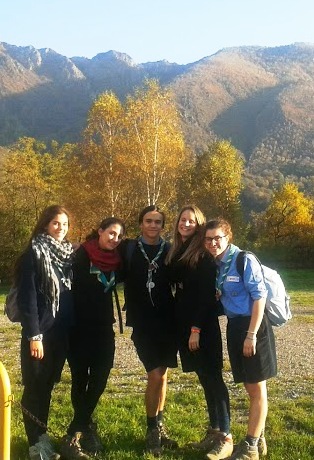 